 ПОСТАНОВЛЕНИЕ                с.Нижнее Качеево                         КАРАР от 13 апреля 2021 года                                                 N 8 Об определении примерного перечня форм участия граждан в обеспечении первичных мер пожарной безопасности на территории Нижнекачеевского сельского поселения Алькеевского муниципального района Республики Татарстан В соответствии с федеральными законами от 18 ноября 1994 года N 69-ФЗ "О пожарной безопасности", от 6 октября 2003 года N 131-ФЗ "Об общих принципах организации местного самоуправления в Российской Федерации", и в целях определения форм участия граждан в обеспечении первичных мер пожарной безопасности на территории Нижнекачеевского сельского поселения Алькеевского муниципального района Республики Татарстан постановляю:1. Определить, что формами участия граждан в обеспечении первичных мер пожарной безопасности на территории Нижнекачеевского сельского поселения Алькеевского муниципального района Республики Татарстан могут являться:участие в деятельности добровольной пожарной охраны;выполнение социально значимых работ в области пожарной безопасности;соблюдение правил противопожарного режима  на работе и в быту;наличие в помещениях и строениях находящихся в их собственности первичных средств тушения пожаров;при обнаружении пожара немедленно уведомлять о них Государственную противопожарную службу;принятие посильных мер по спасению людей, имущества и тушению пожара до прибытия Государственной противопожарной службы;оказание содействия Государственной противопожарной службе при тушении пожара;выполнение предписаний и иных законных требований должностных лиц Государственного пожарного надзора;предоставление в порядке, установленном законодательством, возможности должностным лицам Государственного пожарного надзора проводить обследования и проверки принадлежащих им производственных, хозяйственных, жилых и иных помещений и строений в целях контроля за соблюдением требований пожарной безопасности и пресечения их нарушений.2. Опубликовать настоящее постановление на официальном сайте Алькеевского муниципального района и на официальном портале правовой информации Республики Татарстан(//htth:pravo.tatarstan.ru).3. Контроль за исполнением настоящего постановления оставляю за собой.Руководитель Исполнительного комитетаНижнекачеевского  сельского поселения   Алькеевского муниципального района                             М.И.ЕлифановТАТАРСТАН РЕСПУБЛИКАСЫ Әлки   муниципаль районы Тубән Кәчи авыл жирлеге  БАШКАРМА  КОМИТЕТЫ  Адресы:422889, ТР, Тубән Кәчи авылы    Мэктэп урамы – 22       Факс (84346) 74-7-05  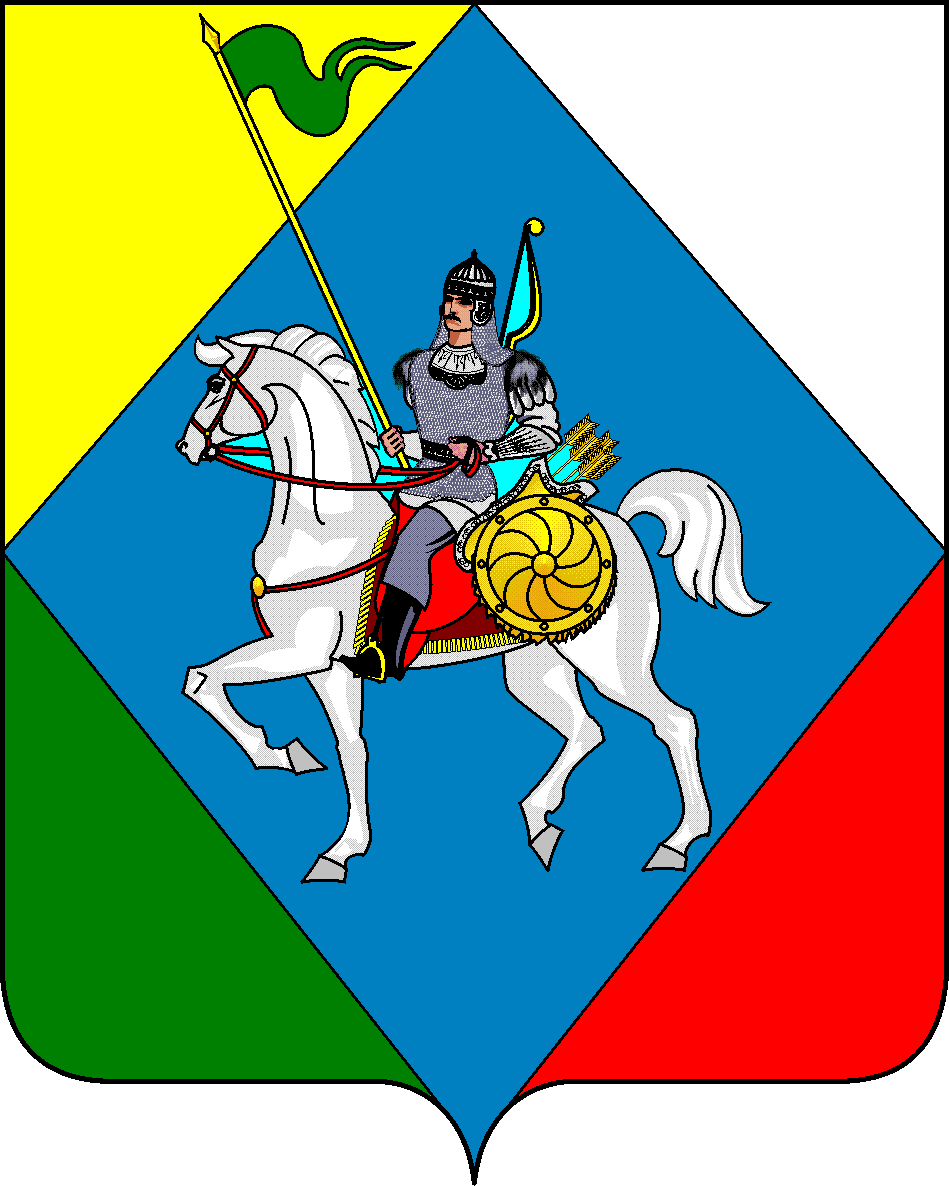 РЕСПУБЛИКА ТАТАРСТАНИсполнительный комитет Нижнекачеевского сельского поселенияАлькеевского муниципального района     422889, РТ, Алькеевский район с. Нижнее Качеево, ул.Школьная. д.22     Факс (84346) 74-7-05    